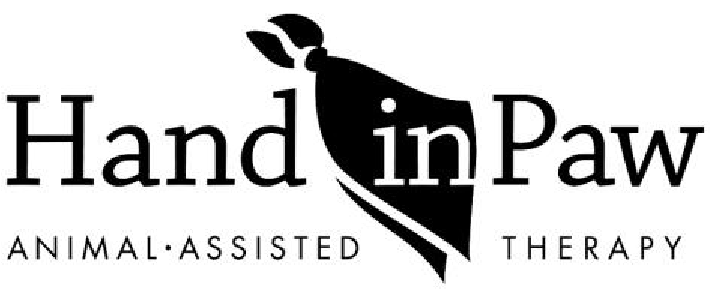 ONE TIME VISIT APPLICATIONThank you for your interest in having Hand in Paw therapy teams visit your organization! Hand in Paw relies on teams of volunteers to fulfill visit requests. We do our best do accommodate requests, however, a therapy team visit is not guaranteed. Please note the following: Notice: application request must be submitted a minimum of 4 weeks prior to visit/event Length of visit: each visit will last 1- 1.5 hours long Number of teams: to be determined based on team availability and number of attendees at event No other animals are permitted during visit. HIP’s liability insurance is not valid when non-Hand in Paw  animals are present. Please submit your application to Program Coordinator, Tripp Windham, via fax or e-mail. Fax: 205.322.7784 Email: tripp@handinpaw.orgFacility/Organization Name:Facility/Organization Name:Type of facility/organization: (school, college, business etc.)Type of facility/organization: (school, college, business etc.)Physical Address: Physical Address: City/State:ZipTelephone: Telephone: Contact Person:Contact Title:Contact Telephone: Contact e-mail: Date of Visit/Event: Start and end time of visit event:Description of visit/event: (will take place in one large room, outdoors, etc.)Description of visit/event: (will take place in one large room, outdoors, etc.)Description of population you serve: (age, demographics, challenges)Description of population you serve: (age, demographics, challenges)Approximate number of people to be seen:Approximate number of people to be seen:Please describe in detail the goal of therapy team visit: Please describe in detail the goal of therapy team visit: Additional notes/instructions:Additional notes/instructions: